CONTROL DE CAMBIOS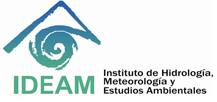 FORMATO PARA LA RECOLECCIÓN DE DATOS E INFORMACIÓN DE CAMPO DEL BALANCE DE MASA GLACIARCódigo: M-GCI-E-F017FORMATO PARA LA RECOLECCIÓN DE DATOS E INFORMACIÓN DE CAMPO DEL BALANCE DE MASA GLACIARVersión: 02FORMATO PARA LA RECOLECCIÓN DE DATOS E INFORMACIÓN DE CAMPO DEL BALANCE DE MASA GLACIARFecha: 9/05/2022FORMATO PARA LA RECOLECCIÓN DE DATOS E INFORMACIÓN DE CAMPO DEL BALANCE DE MASA GLACIARPágina: 1 de 1NOMBRE DEL GLACIAR:NOMBRE DEL GLACIAR:NOMBRE DEL GLACIAR:NOMBRE DEL GLACIAR:NOMBRE DEL GLACIAR:NOMBRE DEL GLACIAR:NOMBRE DEL GLACIAR:NOMBRE DEL GLACIAR:NOMBRE DEL GLACIAR:FECHA: DD/MM/AAAAFECHA: DD/MM/AAAAFECHA: DD/MM/AAAAFECHA: DD/MM/AAAAFECHA: DD/MM/AAAAOBSERVADOR:OBSERVADOR:OBSERVADOR:OBSERVADOR:# BalizaSecciónEmergencia(metros)Nieve(metros)Nieve(metros)PERFORACIÓNPERFORACIÓNPERFORACIÓNObservaciones# BalizaSecciónEmergencia(metros)Nieve(metros)Nieve(metros)SINueva secciónNueva emergencia (metros)Observaciones1.Promedio2.Promedio3.Promedio1.Promedio2.Promedio3.Promedio1.Promedio2.Promedio3.Promedio1.Promedio2.Promedio3.Promedio1.Promedio2.Promedio3.Promedio1.Promedio2.Promedio3.Promedio1.Promedio2.Promedio3.Promedio1.Promedio2.Promedio3.Promedio1.Promedio2.Promedio3.Promedio1.Promedio2.Promedio3.Promedio1.Promedio2.Promedio3.Promedio1.Promedio2.Promedio3.PromedioSupervisión y seguimiento a la recolección de datos - verificación de datos por parte del líder temático o profesional a cargo del monitoreo glaciar:Completitud y consistencia de los datosVerificador: ___________________    Cargo: _________________    Firma: ___________________    VersiónFechaDescripción0125/05/2021Creación del documento0209/05/2022Actualización del documentoELABORÓYina Paola Nocua RugeContratista REVISÓJorge Luis Ceballos LiévanoProfesional Especializado Jhonatan Danilo Uasapud GarcíaCoordinador Grupo de Monitoreo Alta MontañaAPROBÓAna Celia Salinas MartínSubdirectora de Ecosistemas e Información Ambiental